СОБРАНИЕ ПРЕДСТАВИТЕЛЕЙ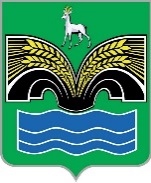 СЕЛЬСКОГО ПОСЕЛЕНИЯ ХИЛКОВОМУНИЦИПАЛЬНОГО РАЙОНА КРАСНОЯРСКИЙСАМАРСКОЙ ОБЛАСТИЧЕТВЕРТОГО СОЗЫВАРЕШЕНИЕот 23 мая 2024 года № 13О внесении изменений в решение Собрания представителей сельского поселения Хилково муниципального района Красноярский Самарской области от 21.12.2023 №46 «О бюджете сельского поселения Хилково муниципального района Красноярский Самарской области на 2024 год и на плановый период 2025 и 2026 годов»Рассмотрев внесенный Администрацией сельского поселения Хилково муниципального района Красноярский Самарской области проект решения Собрания представителей сельского поселения Хилково муниципального района Красноярский Самарской области «О бюджете сельского поселения Хилково муниципального района Красноярский Самарской области на 2024 год и на плановый период 2025 и 2026 годов», Собрание представителей сельского поселения Хилково муниципального района Красноярский Самарской области РЕШИЛО:1. Внести в решение Собрания представителей сельского поселения Хилково муниципального района Красноярский Самарской области от 21.12.2023 № 46«О бюджете сельского поселения Хилково муниципального района Красноярский Самарской области на 2024 год и на плановый период 2025 и 2026 годов» (с изменениями и дополнениями от 25.01.2024 №1, от 14.03.2024 №5, от 28.03.2024 №6, от 17.04.2024 №9).1.  Утвердить основные характеристики бюджета сельского поселения Хилково муниципального района Красноярский Самарской области (далее местный бюджет) на 2024 год:общий объем доходов – 14 846 тыс. рублей;общий объем расходов – 17 358 тыс. рублей;дефицит – 2 512 рублей.2. Утвердить основные характеристики местного бюджета на плановый период 2025 года:общий объем доходов – 5 906 тыс. рублей;общий объем расходов – 5 906 тыс. рублей;дефицит – 0 рублей.3. Утвердить основные характеристики местного бюджета на плановый период 2026 года:общий объем доходов – 6 175 тыс. рублей;общий объем расходов – 6 147 тыс. рублей;дефицит – 28 рублей.4. Утвердить объем межбюджетных трансфертов, получаемых из районного бюджета в 2024 году, в сумме 9 204 тыс. рублей.5. Учесть в местном бюджете на 2024 год поступление доходов по основным источникам в объеме согласно приложению 1 к настоящему решению.6. Учесть в местном бюджете на плановый период 2025 и 2026 годов поступление доходов по основным источникам в объеме согласно приложению 2 к настоящему решению.7. Утвердить ведомственную структуру расходов бюджета сельского поселения Хилково на 2024 год согласно приложению 3 к настоящему решению.8. Утвердить ведомственную структуру расходов бюджета сельского поселения Хилково на плановый период 2025 и 2026 годов согласно приложению 4 к настоящему решению.9. Утвердить распределение бюджетных ассигнований по разделам, подразделам, целевым статьям (муниципальным программам и непрограммным направлениям деятельности), группам и подгруппам видов расходов классификации расходов местного бюджета на 2024 год согласно приложению 5 к настоящему решению.10. Утвердить распределение бюджетных ассигнований по разделам, подразделам, целевым статьям (муниципальным программам и непрограммным направлениям деятельности), группам и подгруппам видов расходов классификации расходов местного бюджета на плановый период 2025 и 2026 годов согласно приложению 6 к настоящему решению.11. Утвердить источники внутреннего финансирования дефицита местного бюджета на 2024 год согласно приложению 7 к настоящему решению. 12. Утвердить источники внутреннего финансирования дефицита местного бюджета на плановый период 2025 и 2026 годов согласно приложению 8 к настоящему решению. 13. Опубликовать настоящее решение в газете «Красноярский вестник».14. Настоящее решение вступает в силу со дня его официального опубликования.ПРИЛОЖЕНИЕ 1к решению Собрания представителейсельского поселения Хилково муниципального района Красноярский Самарской областиот 23 мая 2024 года № 13ПРИЛОЖЕНИЕ 1к решению Собрания представителейсельского поселения Хилково муниципального района Красноярский Самарской областиот 21 декабря 2023 года № 46Объем поступления доходов поселения по основным источникам на 2024 годПРИЛОЖЕНИЕ 2к решению Собрания представителейсельского поселения Хилково муниципального района Красноярский Самарской областиот 23 мая 2024 года № 13ПРИЛОЖЕНИЕ 2к решению Собрания представителейсельского поселения Хилково муниципального района Красноярский Самарской областиот 21 декабря 2023 года № 46Объем поступления доходов поселения по основным источникам на плановый период 2025 и 2026 годовПРИЛОЖЕНИЕ 3к решению Собрания представителейсельского поселения Хилково муниципального района Красноярский Самарской областиот 23 мая 2024 года № 13ПРИЛОЖЕНИЕ 3к решению Собрания представителейсельского поселения Хилково муниципального района Красноярский Самарской областиот 21 декабря 2023 года № 46Ведомственная структура расходов бюджета поселения на 2024 годПРИЛОЖЕНИЕ 4к решению Собрания представителейсельского поселения Хилково муниципального района Красноярский Самарской областиот 23 мая 2024 года № 13ПРИЛОЖЕНИЕ 4к решению Собрания представителейсельского поселения Хилково муниципального района Красноярский Самарской областиот 21 декабря 2023 года № 46Ведомственная структура расходов бюджета поселения на плановый период 2025 и 2026 годовПРИЛОЖЕНИЕ 5к решению Собрания представителейсельского поселения Хилково муниципального района Красноярский Самарской областиот 23 мая 2024 года № 13ПРИЛОЖЕНИЕ 5к решению Собрания представителейсельского поселения Хилково муниципального района Красноярский Самарской областиот 21 декабря 2023 года № 46Распределение бюджетных ассигнований по разделам, подразделам, целевым статьям (муниципальным программам и непрограммным направлениям деятельности), группам и подгруппам видов расходов классификации расходов бюджета поселения на 2024 годПРИЛОЖЕНИЕ 6к решению Собрания представителейсельского поселения Хилково муниципального района Красноярский Самарской областиот 23 мая 2024 года № 13ПРИЛОЖЕНИЕ 6к решению Собрания представителейсельского поселения Хилково муниципального района Красноярский Самарской областиот 21 декабря 2023 года № 46Распределение бюджетных ассигнований по разделам, подразделам, целевым статьям (муниципальным программам и непрограммным направлениям деятельности), группам и подгруппам видов расходов классификации расходов бюджета поселения на плановый период 2025 и 2026 годовПРИЛОЖЕНИЕ 7к решению Собрания представителейсельского поселения Хилково муниципального района Красноярский Самарской областиот 23 мая 2024 года № 13ПРИЛОЖЕНИЕ 7к решению Собрания представителейсельского поселения Хилково муниципального района Красноярский Самарской областиот 21 декабря 2023 года № 46Источники внутреннего финансирования дефицита местного бюджета на 2024 годПРИЛОЖЕНИЕ 8к решению Собрания представителейсельского поселения Хилково муниципального района Красноярский Самарской областиот 23 мая 2024 года № 13ПРИЛОЖЕНИЕ 8к решению Собрания представителейсельского поселения Хилково муниципального района Красноярский Самарской областиот 21 декабря 2023 года № 46Источники внутреннего финансирования дефицита местного бюджета на плановый период 2025 и 2026 годовПредседатель Собрания представителей сельского поселения Хилково муниципального района Красноярский Самарской области _______________ В.Г. БалабановаГлава сельского поселения Хилковомуниципального районаКрасноярский Самарской области_______________ О.Ю. ДолговКод бюджетной классификацииНаименование доходаСумма,(тыс. рублей)000 1 00 00000 00 0000 000Налоговые и неналоговые доходы5 642000 1 01 00000 00 0000 000Налоги на прибыль, доходы670000 1 01 02000 01 0000 110Налог на доходы физических лиц670000 1 03 00000 00 0000 000Налоги на товары (работы, услуги), реализуемые на территории Российской Федерации2 901000 1 03 02231 01 0000 110Доходы от уплаты акцизов на дизельное топливо, подлежащие распределению между бюджетами субъектов Российской Федерации и местными бюджетами с учетом установленных дифференцированных нормативов отчислений в местные бюджеты (по нормативам, установленным федеральным законом о федеральном бюджете в целях формирования дорожных фондов субъектов Российской Федерации)1 513000 1 03 02241 01 0000 110Доходы от уплаты акцизов на моторные масла для дизельных и (или) карбюраторных (инжекторных) двигателей, подлежащие распределению между бюджетами субъектов Российской Федерации и местными бюджетами с учетом установленных дифференцированных нормативов отчислений в местные бюджеты (по нормативам, установленным федеральным законом о федеральном бюджете в целях формирования дорожных фондов субъектов Российской Федерации)7000 1 03 02251 01 0000 110Доходы от уплаты акцизов на автомобильный бензин, подлежащие распределению между бюджетами субъектов Российской Федерации и местными бюджетами с учетом установленных дифференцированных нормативов отчислений в местные бюджеты (по нормативам, установленным федеральным законом о федеральном бюджете в целях формирования дорожных фондов субъектов Российской Федерации)1 569000 1 03 02261 01 0000 110Доходы от уплаты акцизов на прямогонный бензин, подлежащие распределению между бюджетами субъектов Российской Федерации и местными бюджетами с учетом установленных дифференцированных нормативов отчислений в местные бюджеты (по нормативам, установленным федеральным законом о федеральном бюджете в целях формирования дорожных фондов субъектов Российской Федерации)-188000 1 05 00000 00 0000 000Налоги на совокупный доход8000 1 05 03010 01 0000 110Единый сельскохозяйственный налог 8000 1 06 00000 00 0000 000Налоги на имущество1 430000 1 06 01000 00 0000 110Налог на имущество физических лиц950000 1 06 06000 00 0000 110Земельный налог480000 111 00000 00 0000 000Доходы от использования имущества, находящегося государственной и муниципальной собственности23000 111 05075 10 0000 120Доходы от сдачи в аренду имущества, составляющего казну сельских поселений (за исключением земельных участков)23000 116 00000 00 0000 000Штрафы, санкции, возмещение ущерба610000 116 10032 10 0000 140Прочее возмещение ущерба, причиненного муниципальному имуществу сельского поселения (за исключением имущества, закрепленного за муниципальными бюджетными (автономными) учреждениями, унитарными предприятиями)610000 2 00 00000 00 0000 000Безвозмездные поступления9 204000 2 02 00000 00 0000 000Безвозмездные поступления от других бюджетов бюджетной системы Российской Федерации9 204000 2 02 10000 00 0000 150Дотации бюджетам бюджетной системы Российской Федерации5 609000 2 02 16001 10 0000 150Дотации бюджетам сельских поселений на выравнивание бюджетной обеспеченности из бюджетов муниципальных районов5 609000 202 20000 00 0000 000Субсидии бюджетам бюджетной системы Российской Федерации (межбюджетные субсидии)50000 202 29900 10 0000 150Субсидии бюджетам сельских поселений из местных бюджетов50000 202 30000 00 0000 150Субвенции бюджетам бюджетной системы Российской Федерации344000 202 35118 10 0000 150Субвенции бюджетам сельских поселений на осуществление первичного воинского учета органами местного самоуправления поселений, муниципальных и городских округов344000 2 02 40000 00 0000 150Иные межбюджетные трансферты3 201000 202 40014 10 0000 150Межбюджетные трансферты, передаваемые бюджетам муниципальных образований на осуществление части полномочий по решению вопросов местного значения в соответствии с заключенными соглашениями253000 2 02 49999 10 0000 150Прочие межбюджетные трансферты, передаваемые бюджетам сельских поселений2 948Всего доходов:14 846Код бюджетной классификацииНаименование дохода2025 годСумма,(тыс. рублей)2026 годСумма,(тыс. рублей)000 1 00 00000 00 0000 000Налоговые и неналоговые доходы5 2745 508000 1 01 00000 00 0000 000Налоги на прибыль, доходы706745000 1 01 02000 01 0000 110Налог на доходы физических лиц706745000 1 03 00000 00 0000 000Налоги на товары (работы, услуги), реализуемые на территории Российской Федерации2 9893 058000 1 03 02231 01 0000 110Доходы от уплаты акцизов на дизельное топливо, подлежащие распределению между бюджетами субъектов Российской Федерации и местными бюджетами с учетом установленных дифференцированных нормативов отчислений в местные бюджеты (по нормативам, установленным федеральным законом о федеральном бюджете в целях формирования дорожных фондов субъектов Российской Федерации)1 5551 593000 1 03 02241 01 0000 110Доходы от уплаты акцизов на моторные масла для дизельных и (или) карбюраторных (инжекторных) двигателей, подлежащие распределению между бюджетами субъектов Российской Федерации и местными бюджетами с учетом установленных дифференцированных нормативов отчислений в местные бюджеты (по нормативам, установленным федеральным законом о федеральном бюджете в целях формирования дорожных фондов субъектов Российской Федерации)88000 1 03 02251 01 0000 110Доходы от уплаты акцизов на автомобильный бензин, подлежащие распределению между бюджетами субъектов Российской Федерации и местными бюджетами с учетом установленных дифференцированных нормативов отчислений в местные бюджеты (по нормативам, установленным федеральным законом о федеральном бюджете в целях формирования дорожных фондов субъектов Российской Федерации)1 6191 659000 1 03 02261 01 0000 110Доходы от уплаты акцизов на прямогонный бензин, подлежащие распределению между бюджетами субъектов Российской Федерации и местными бюджетами с учетом установленных дифференцированных нормативов отчислений в местные бюджеты (по нормативам, установленным федеральным законом о федеральном бюджете в целях формирования дорожных фондов субъектов Российской Федерации)-193-202000 1 05 00000 00 0000 000Налоги на совокупный доход910000 1 05 03010 01 0000 110Единый сельскохозяйственный налог 910000 1 06 00000 00 0000 000Налоги на имущество1 5471 672000 1 06 01000 00 0000 110Налог на имущество физических лиц1 0451 150000 1 06 06000 00 0000 110Земельный налог502522000 111 00000 00 0000 000Доходы от использования имущества, находящегося государственной и муниципальной собственности2323000 111 05075 10 0000 120Доходы от сдачи в аренду имущества, составляющего казну сельских поселений (за исключением земельных участков)2323000 2 00 00000 00 0000 000Безвозмездные поступления632667000 2 02 00000 00 0000 000Безвозмездные поступления от других бюджетов бюджетной системы Российской Федерации632667000 202 30000 00 0000 150Субвенции бюджетам бюджетной системы Российской Федерации379414000 202 35118 10 0000 150Субвенции бюджетам сельских поселений на осуществление первичного воинского учета органами местного самоуправления поселений, муниципальных и городских округов379414000 202 40000 00 0000 150Иные межбюджетные трансферты253253000 202 40014 10 0000 150Межбюджетные трансферты, передаваемые бюджетам муниципальных образований на осуществление части полномочий по решению вопросов местного значения в соответствии с заключенными соглашениями253253Всего доходов:5 9066 175КодНаименование главного распорядителя средств бюджета поселенияРазделПодразделЦелевая статья расходовВид расходовСумма(тыс. рублей)Сумма(тыс. рублей)КодНаименование главного распорядителя средств бюджета поселенияРазделПодразделЦелевая статья расходовВид расходовВсегоВ т.ч. за счет безвозмездных поступлений368Администрация сельского поселения Хилково муниципального района Красноярский Самарской области368Общегосударственные вопросы01006 543368Функционирование высшего должностного лица субъекта Российской Федерации и муниципального образования01021 330368Непрограммные направления расходов бюджета поселения 010298000000001 330368Расходы на выплаты персоналу государственных (муниципальных) органов010298000000001201 330368Функционирование Правительства Российской Федерации, высших исполнительных органов субъектов Российской Федерации, местных администраций01043 714368Непрограммные направления расходов бюджета поселения 010498000000003 714368Расходы на выплаты персоналу государственных (муниципальных) органов010498000000001203 518368Иные межбюджетные трансферты01049800000000540166368Уплата налогов, сборов и иных платежей0104980000000085030368Обеспечение деятельности финансовых, налоговых и таможенных органов и органов финансового (финансово-бюджетного) надзора010696368Непрограммные направления расходов бюджета поселения 0106980000000096368Иные межбюджетные трансферты0106980000000054096368Другие общегосударственные вопросы01131 403368Непрограммные направления расходов бюджета поселения 011398000000001 403368Иные закупки товаров, работ и услуг для обеспечения государственных (муниципальных) нужд011398000000002401 313368Иные межбюджетные трансферты0113980000000054090368Национальная оборона0200344344368Мобилизационная и вневойсковая подготовка0203344344368Непрограммные направления расходов бюджета 02039800000000344344368Расходы на выплаты персоналу государственных (муниципальных) органов02039800000000120344344368Национальная безопасность и правоохранительная деятельность03001 014368Защита населения и территории от чрезвычайных ситуаций природного и техногенного характера, пожарная безопасность03101 014368Непрограммные направления расходов бюджета поселения031098000000001 014368Субсидии некоммерческим организациям (за исключением государственных (муниципальных) учреждений государственных корпораций (компаний), публично-правовых компаний)031098000000006301 014368Национальная экономика04004 952253368Сельское хозяйство и рыболовство0405253253368Непрограммные направления расходов бюджета04059800000000253253368Иные закупки товаров, работ и услуг для обеспечения государственных (муниципальных) нужд04059800000000240253253368Дорожное хозяйство (дорожные фонды)04094 694368Муниципальная Программа «Модернизация и развитие автомобильных дорог общего пользования местного значения в сельском поселении Хилково муниципального района Красноярский Самарской области на 2024-2026 годы»040901000000004 694368Иные закупки товаров, работ и услуг для обеспечения государственных (муниципальных) нужд040901000000002404 694368Другие вопросы в области национальной экономики04125368Муниципальная программа «Развитие малого и среднего предпринимательства на территории сельского поселения Хилково муниципального района Красноярский Самарской области на 2024-2026 годы»041202000000005368Иные закупки товаров, работ и услуг для обеспечения государственных (муниципальных) нужд041202000000002405368Жилищно-коммунальное хозяйство05002 04850368 Жилищное хозяйство0501120368Непрограммные направления расходов бюджета поселения05019800000000120368Уплата налогов, сборов и иных платежей05019800000000850120368Благоустройство05031 92850368Непрограммные направления расходов бюджета поселения 050398000000001 92850368Иные закупки товаров, работ и услуг для обеспечения государственных (муниципальных) нужд050398000000002401 92850368Образование070045368Молодежная политика 070745368Непрограммные направления расходов бюджета поселения 0707980000000045368Иные закупки товаров, работ и услуг для обеспечения государственных (муниципальных) нужд0707980000000024045368Культура, кинематография 08002 083368Культура08012 083368Непрограммные направления расходов бюджета поселения 080198000000002 083368Иные межбюджетные трансферты080198000000005402 083368Социальная политика1000301368Охрана семьи и детства1004301368Непрограммные направления расходов бюджета поселения 10049800000000301368Иные закупки товаров, работ и услуг для обеспечения государственных (муниципальных) нужд10049800000000240301368Физическая культура и спорт11002368Массовый спорт11022368Непрограммные направления расходов бюджета поселения 110298000000002368Иные закупки товаров, работ и услуг для обеспечения государственных (муниципальных) нужд110298000000002402368Средства массовой информации120026368Периодическая печать и издательства120226368Непрограммные направления расходов бюджета поселения 1202980000000026368Иные межбюджетные трансферты1202980000000054026Итого:17 358647КодНаименование главного распорядителя средств бюджета поселенияРазделПодразделЦелевая статья расходовВид расходов2025 год сумма(тыс. рублей)2025 год сумма(тыс. рублей)2026 год сумма (тыс. рублей)2026 год сумма (тыс. рублей)КодНаименование главного распорядителя средств бюджета поселенияРазделПодразделЦелевая статья расходовВид расходоввсегоВ т.ч. за счет безвозмездных поступлений всегоВ т.ч. за счет безвозмездных поступлений 368Администрация сельского поселения Хилково муниципального района Красноярский Самарской области368Общегосударственные вопросы01002 1052 147368Функционирование высшего должностного лица субъекта Российской Федерации и муниципального образования0102580550368Непрограммные направления расходов бюджета поселения 01029800000000580550368Расходы на выплаты персоналу государственных (муниципальных) органов01029800000000120580550368Функционирование Правительства Российской Федерации, высших исполнительных органов субъектов Российской Федерации, местных администраций01041 5001 572368Непрограммные направления расходов бюджета поселения 010498000000001 5001 572368Расходы на выплаты персоналу государственных (муниципальных) органов010498000000001201 5001 572368Резервные фонды01112525368Непрограммные направления расходов бюджета поселения011198000000002525368Резервные средства011198000000008702525368Национальная оборона0200379379414414368Мобилизационная и вневойсковая подготовка0203379379414414368Непрограммные направления расходов бюджета поселения02039800000000379379414414368Расходы на выплаты персоналу государственных (муниципальных) органов02039800000000120379379414414368Национальная экономика04003 2473 316368Сельское хозяйство и рыболовство0405253253253253368Непрограммные направления расходов бюджета поселения04059800000000253253253253368Иные закупки товаров, работ и услуг для обеспечения государственных (муниципальных) нужд04059800000000240253253253253368Дорожное хозяйство (дорожные фонды)04092 9893 058368Муниципальная Программа «Модернизация и развитие автомобильных дорог общего пользования местного значения в сельском поселении Хилково муниципального района Красноярский Самарской области на 2024-2026 годы»040901000000002 9893 058368Иные закупки товаров, работ и услуг для обеспечения государственных (муниципальных) нужд040901000000002402 9893 058368Другие вопросы в области национальной экономики041255368Муниципальная программа «Развитие малого и среднего предпринимательства на территории сельского поселения Хилково муниципального района Красноярский Самарской области на 2024-2026 годы»0412020000000055368Иные закупки товаров, работ и услуг для обеспечения государственных (муниципальных) нужд0412020000000024055Итого расходов:5 7316325 877667Условно утвержденные расходы175270Всего с учетом условно утвержденных расходов5 9066326 147667Наименование раздела, подраздела, целевой статьи, вида расходов классификации расходов местного бюджетаРазделПодразделЦелевая статья расходовВид расходовСумма(тыс. рублей)Сумма(тыс. рублей)Наименование раздела, подраздела, целевой статьи, вида расходов классификации расходов местного бюджетаРазделПодразделЦелевая статья расходовВид расходовВсегоВ т.ч. за счет безвозмездных поступленийОбщегосударственные вопросы01006 543Функционирование высшего должностного лица субъекта Российской Федерации и муниципального образования01021 330Непрограммные направления расходов бюджета поселения 010298000000001 330Расходы на выплаты персоналу государственных (муниципальных) органов010298000000001201 330Функционирование Правительства Российской Федерации, высших исполнительных органов субъектов Российской Федерации, местных администраций01043 714Непрограммные направления расходов бюджета поселения 010498000000003 714Расходы на выплаты персоналу государственных (муниципальных) органов010498000000001203 518Иные межбюджетные трансферты01049800000000540166Уплата налогов, сборов и иных платежей0104980000000085030Обеспечение деятельности финансовых, налоговых и таможенных органов и органов финансового (финансово-бюджетного) надзора010696Непрограммные направления расходов бюджета поселения 0106980000000096Иные межбюджетные трансферты0106980000000054096Другие общегосударственные вопросы01131 403Непрограммные направления расходов бюджета поселения 011398000000001 403Иные закупки товаров, работ и услуг для обеспечения государственных (муниципальных) нужд011398000000002401 403Иные межбюджетные трансферты0113980000000054090Национальная оборона0200344344Мобилизационная и вневойсковая подготовка0203344344Непрограммные направления расходов бюджета 02039800000000344344Расходы на выплаты персоналу государственных (муниципальных) органов02039800000000120344344Национальная безопасность и правоохранительная деятельность03001 014Защита населения и территории от чрезвычайных ситуаций природного и техногенного характера, пожарная безопасность03001 014Непрограммные направления расходов бюджета поселения031098000000001 014Субсидии некоммерческим организациям (за исключением государственных (муниципальных) учреждений государственных корпораций (компаний), публично-правовых компаний)031098000000006301 014Национальная экономика04004 952Сельское хозяйство и рыболовство0405253253Непрограммные направления расходов бюджета04059800000000253253Иные закупки товаров, работ и услуг для обеспечения государственных (муниципальных) нужд04059800000000240253253Дорожное хозяйство (дорожные фонды)04094 694Муниципальная Программа «Модернизация и развитие автомобильных дорог общего пользования местного значения в сельском поселении Хилково муниципального района Красноярский Самарской области на 2024-2026 годы»040901000000004 694Иные закупки товаров, работ и услуг для обеспечения государственных (муниципальных) нужд040901000000002404 694Другие вопросы в области национальной экономики04125Муниципальная программа «Развитие малого и среднего предпринимательства на территории сельского поселения Хилково муниципального района Красноярский Самарской области на 2024-2026 годы»041202000000005Иные закупки товаров, работ и услуг для обеспечения государственных (муниципальных) нужд041202000000002405Жилищно-коммунальное хозяйство05002 04850Жилищное хозяйство0501120Непрограммные направления расходов бюджета поселения 05019800000000120Уплата налогов, сборов и иных платежей05019800000000850120Благоустройство05031 92850Непрограммные направления расходов бюджета поселения 050398000000001 92850Иные закупки товаров, работ и услуг для обеспечения государственных (муниципальных) нужд050398000000002401 92850Образование070045Молодежная политика 070745Непрограммные направления расходов бюджета поселения 0707980000000045Иные закупки товаров, работ и услуг для обеспечения государственных (муниципальных) нужд0707980000000024045Культура, кинематография 08002 083Культура08012 083Непрограммные направления расходов бюджета поселения 080198000000002 083Иные межбюджетные трансферты080198000000005402 083Социальная политика1000301Охрана семьи и детства1004301Непрограммные направления расходов бюджета поселения10049800000000301Иные закупки товаров, работ и услуг для обеспечения государственных (муниципальных) нужд10049800000000240301Физическая культура и спорт11002Массовый спорт11022Непрограммные направления расходов бюджета поселения 110298000000002Иные закупки товаров, работ и услуг для обеспечения государственных (муниципальных) нужд110298000000002402Средства массовой информации120026Периодическая печать и издательства120226Непрограммные направления расходов бюджета поселения 1202980000000026Иные межбюджетные трансферты1202980000000054026Итого:17 358647Наименование раздела, подраздела, целевой статьи, вида расходов классификации расходов местного бюджетаРазделПодразделЦелевая статья расходовВид расходов2025 год сумма(тыс. рублей)2025 год сумма(тыс. рублей)2026 год сумма (тыс. рублей)2026 год сумма (тыс. рублей)Наименование раздела, подраздела, целевой статьи, вида расходов классификации расходов местного бюджетаРазделПодразделЦелевая статья расходовВид расходоввсегоВ т.ч. за счет безвозмездных поступленийвсегоВ т.ч. за счет безвозмездных поступленийОбщегосударственные вопросы01002 1052 147Функционирование высшего должностного лица субъекта Российской Федерации и муниципального образования0102580550Непрограммные направления расходов бюджета поселения 01029800000000580550Расходы на выплаты персоналу государственных (муниципальных) органов01029800000000120580550Функционирование Правительства Российской Федерации, высших исполнительных органов субъектов Российской Федерации, местных администраций01041 5001 572Непрограммные направления расходов бюджета поселения 010498000000001 5001 572Расходы на выплаты персоналу государственных (муниципальных) органов010498000000001201 5001 572Резервные фонды01112525Непрограммные направления расходов бюджета поселения011198000000002525Резервные средства011198000000008702525Мобилизационная и вневойсковая подготовка0203379379414414Непрограммные направления расходов бюджета 02039800000000379379414414Расходы на выплаты персоналу государственных (муниципальных) органов02039800000000120379379414414Национальная экономика04003 2473 316Сельское хозяйство и рыболовство0405253253253253Непрограммные направления расходов бюджета04059800000000253253253253Иные закупки товаров, работ и услуг для обеспечения государственных (муниципальных) нужд04059800000000240253253253253Дорожное хозяйство (дорожные фонды)04092 9893 058Муниципальная Программа «Модернизация и развитие автомобильных дорог общего пользования местного значения в сельском поселении Хилково муниципального района Красноярский Самарской области на 2024-2026 годы»040901000000002 9893 058Иные закупки товаров, работ и услуг для обеспечения государственных (муниципальных) нужд040901000000002402 9893 058Другие вопросы в области национальной экономики041255Муниципальная программа «Развитие малого и среднего предпринимательства на территории сельского поселения Хилково муниципального района Красноярский Самарской области на 2024-2026 годы»0412020000000055Иные закупки товаров, работ и услуг для обеспечения государственных (муниципальных) нужд0412020000000024055Итого расходов:5 7316325 877667Условно утвержденные расходы175270Всего с учетом условно утвержденных расходов5 5276326 147667Код администратораКод источника финансированияНаименование кода группы, подгруппы, статьи, вида источника финансирования дефицита бюджета, кода классификации операций сектора муниципального управления, относящихся к источникам финансирования дефицита местного бюджетаСумма, (тыс. рублей)36801 00 00 00 00 0000 000Источники внутреннего финансирования дефицитов бюджетов-2 51236801 05 00 00 00 0000 000Изменение остатков средств на счетах по учету средств бюджетов-2 51236801 05 00 00 00 0000 500Увеличение остатков средств бюджетов- 14 84636801 05 02 00 00 0000 500Увеличение прочих остатков средств бюджетов- 14 84636801 05 02 01 00 0000 510Увеличение прочих остатков денежных средств бюджетов- 14 84636801 05 02 01 10 0000 510Увеличение прочих остатков денежных средств бюджетов сельских поселений- 14 84636801 05 00 00 00 0000 600Уменьшение остатков средств бюджетов17 35836801 05 02 00 00 0000 600Уменьшение прочих остатков средств бюджетов17 35836801 05 02 01 00 0000 610Уменьшение прочих остатков денежных средств бюджетов17 35836801 05 02 01 10 0000 610Уменьшение прочих остатков денежных средств бюджетов сельских поселений17 358Код администратораКод источника финансированияНаименование кода группы, подгруппы, статьи, вида источника финансирования дефицита бюджета, кода классификации операций сектора муниципального управления, относящихся к источникам финансирования дефицита местного бюджета2025 годСумма, (тыс. рублей)2026 годСумма, (тыс. рублей)36801 00 00 00 00 0000 000Источники внутреннего финансирования дефицитов бюджетов--2836801 05 00 00 00 0000 000Изменение остатков средств на счетах по учету средств бюджетов--2836801 05 00 00 00 0000 500Увеличение остатков средств бюджетов- 5 906- 6 17536801 05 02 00 00 0000 500Увеличение прочих остатков средств бюджетов- 5 906- 6 17536801 05 02 01 00 0000 510Увеличение прочих остатков денежных средств бюджетов- 5 906- 6 17536801 05 02 01 10 0000 510Увеличение прочих остатков денежных средств бюджетов сельских поселений- 5 906- 6 17536801 05 00 00 00 0000 600Уменьшение остатков средств бюджетов5 9066 14736801 05 02 00 00 0000 600Уменьшение прочих остатков средств бюджетов5 9066 14736801 05 02 01 00 0000 610Уменьшение прочих остатков денежных средств бюджетов5 9066 14736801 05 02 01 10 0000 610Уменьшение прочих остатков денежных средств бюджетов сельских поселений5 9066 147